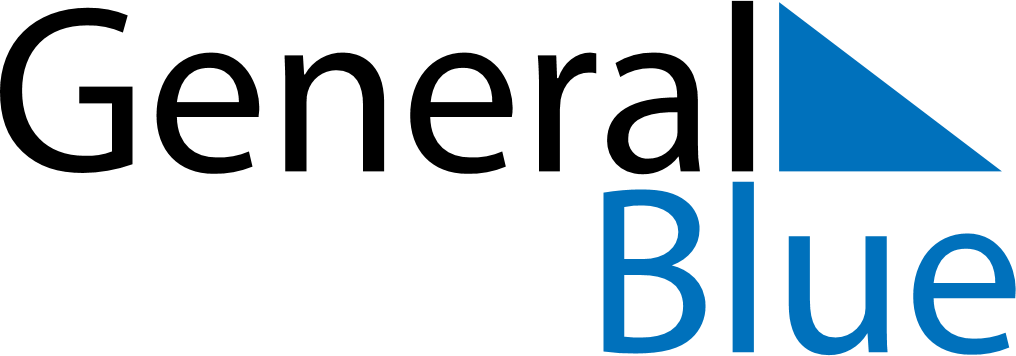 April 2024April 2024April 2024April 2024April 2024April 2024Pampanal de Bolivar, Esmeraldas, EcuadorPampanal de Bolivar, Esmeraldas, EcuadorPampanal de Bolivar, Esmeraldas, EcuadorPampanal de Bolivar, Esmeraldas, EcuadorPampanal de Bolivar, Esmeraldas, EcuadorPampanal de Bolivar, Esmeraldas, EcuadorSunday Monday Tuesday Wednesday Thursday Friday Saturday 1 2 3 4 5 6 Sunrise: 6:15 AM Sunset: 6:23 PM Daylight: 12 hours and 7 minutes. Sunrise: 6:15 AM Sunset: 6:22 PM Daylight: 12 hours and 7 minutes. Sunrise: 6:14 AM Sunset: 6:22 PM Daylight: 12 hours and 7 minutes. Sunrise: 6:14 AM Sunset: 6:22 PM Daylight: 12 hours and 7 minutes. Sunrise: 6:14 AM Sunset: 6:22 PM Daylight: 12 hours and 7 minutes. Sunrise: 6:13 AM Sunset: 6:21 PM Daylight: 12 hours and 7 minutes. 7 8 9 10 11 12 13 Sunrise: 6:13 AM Sunset: 6:21 PM Daylight: 12 hours and 8 minutes. Sunrise: 6:13 AM Sunset: 6:21 PM Daylight: 12 hours and 8 minutes. Sunrise: 6:13 AM Sunset: 6:21 PM Daylight: 12 hours and 8 minutes. Sunrise: 6:12 AM Sunset: 6:20 PM Daylight: 12 hours and 8 minutes. Sunrise: 6:12 AM Sunset: 6:20 PM Daylight: 12 hours and 8 minutes. Sunrise: 6:12 AM Sunset: 6:20 PM Daylight: 12 hours and 8 minutes. Sunrise: 6:11 AM Sunset: 6:20 PM Daylight: 12 hours and 8 minutes. 14 15 16 17 18 19 20 Sunrise: 6:11 AM Sunset: 6:20 PM Daylight: 12 hours and 8 minutes. Sunrise: 6:11 AM Sunset: 6:19 PM Daylight: 12 hours and 8 minutes. Sunrise: 6:11 AM Sunset: 6:19 PM Daylight: 12 hours and 8 minutes. Sunrise: 6:10 AM Sunset: 6:19 PM Daylight: 12 hours and 8 minutes. Sunrise: 6:10 AM Sunset: 6:19 PM Daylight: 12 hours and 8 minutes. Sunrise: 6:10 AM Sunset: 6:19 PM Daylight: 12 hours and 8 minutes. Sunrise: 6:09 AM Sunset: 6:18 PM Daylight: 12 hours and 9 minutes. 21 22 23 24 25 26 27 Sunrise: 6:09 AM Sunset: 6:18 PM Daylight: 12 hours and 9 minutes. Sunrise: 6:09 AM Sunset: 6:18 PM Daylight: 12 hours and 9 minutes. Sunrise: 6:09 AM Sunset: 6:18 PM Daylight: 12 hours and 9 minutes. Sunrise: 6:09 AM Sunset: 6:18 PM Daylight: 12 hours and 9 minutes. Sunrise: 6:08 AM Sunset: 6:18 PM Daylight: 12 hours and 9 minutes. Sunrise: 6:08 AM Sunset: 6:18 PM Daylight: 12 hours and 9 minutes. Sunrise: 6:08 AM Sunset: 6:17 PM Daylight: 12 hours and 9 minutes. 28 29 30 Sunrise: 6:08 AM Sunset: 6:17 PM Daylight: 12 hours and 9 minutes. Sunrise: 6:08 AM Sunset: 6:17 PM Daylight: 12 hours and 9 minutes. Sunrise: 6:07 AM Sunset: 6:17 PM Daylight: 12 hours and 9 minutes. 